Освітньо-професійна програма: Транспортні технології (на автомобільному транспорті)Спеціальність: 275 Транспортні технології (на автомобільному транспорті)Галузь знань: 27 Транспорт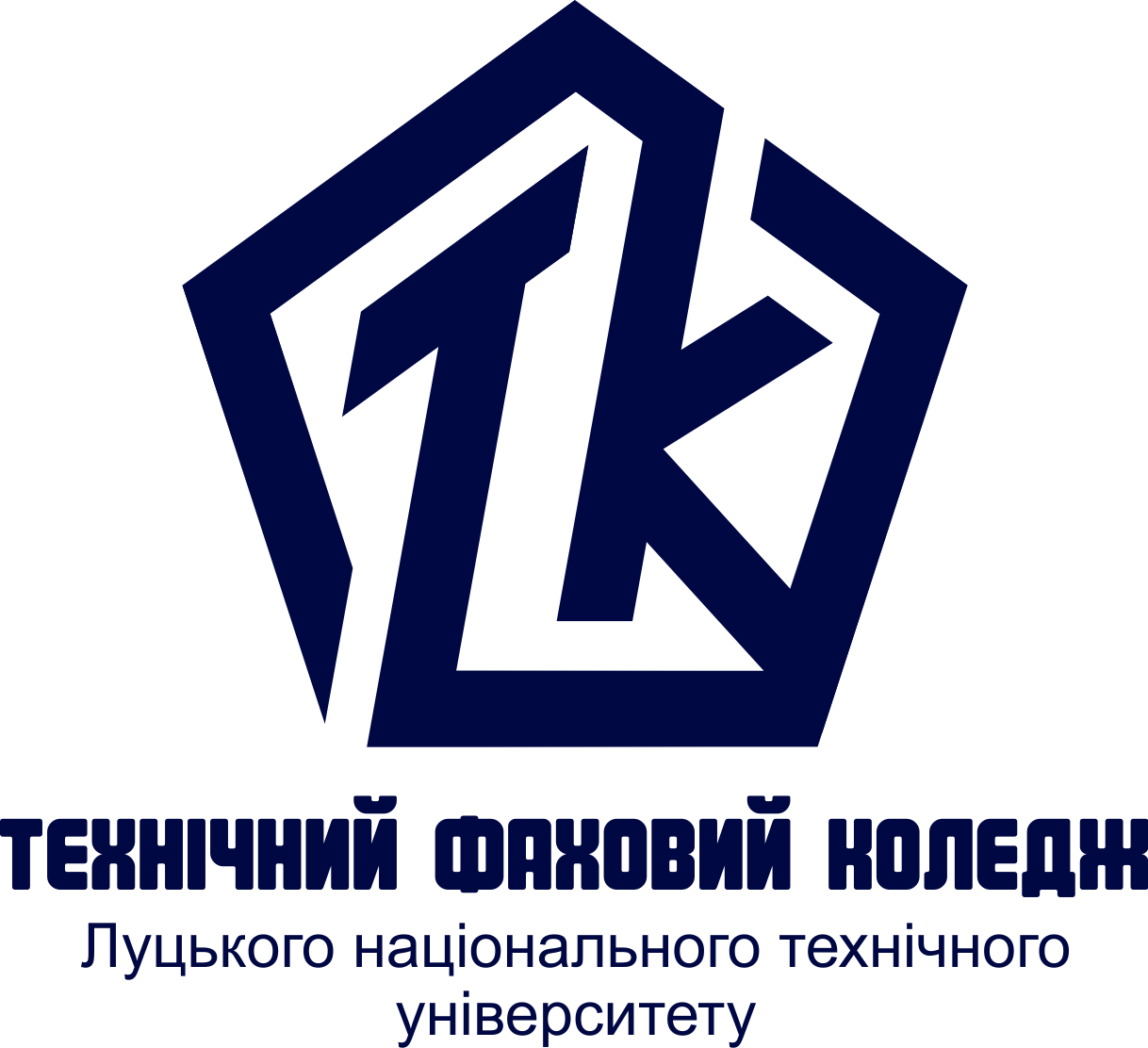 СИЛАБУС НАВЧАЛЬНОЇ ДИСЦИПЛІНИОРГАНІЗАЦІЯ ПІДПРИЄМСТВ АВТОМОБІЛЬНОГО ТРАНСПОРТУ Рівень освітиФахова передвища освітаОсвітньо-професійний /освітній ступіньФаховий молодший бакалаврСтатус навчальної дисципліниВибіркова професійної підготовкиОбсяг дисципліни (кредити ЄКТС/ загальнакількість годин)5 кредитів ЄКТС/ 150 годинЦиклова комісіяЦиклова комісія автомобільного транспортуМова викладанняУкраїнськаМета навчальної дисципліниНавчальна дисципліна «Організація підприємств автомобільного транспорту» забезпечує фаховий розвиток здобувача освіти та спрямована на формування компетенцій й теоретико-методологічних знань щодо сутності автосервісу, його організації, аналізу ринку, організації виробництва, тощо.Предмет і завдання дисципліниПредметом вивчення навчальної дисципліни «Організація підприємств автомобільного транспорту» є діяльність підприємств автомобільного транспорту.Основні завдання вивчення дисципліни – ознайомити здобувачів освіти із діяльністю підприємств автотранспорту, вимогами, основними виробничими підрозділами та структурою, функціонуванням ринку послуг та забезпечити ефективну організацію та управління підприємствами автомобільного транспорту.Форма підсумкового контролюДиференційований залікЗміст дисципліниТема 1. Вступ. Завдання курсу. Сутність організації підприємств автотранспорту. Тема 2.  Вимоги до підприємств автотранспорту та їх якісний розвиток. Тема 3. Ринкові умови діяльності підприємств автотранспорту Тема 4. Організація роботи з клієнтами. Тема 5. Організація підприємств автотранспорту відповідно до цілей і напрямків їх діяльності. Тема 6. Виробничі структура та потужність підприємств автотранспорту. Тема 7. Основне та допоміжне виробництво на підприємств автотранспорту на прикладі АТП. Тема 8. Управління виробництвом та персоналом підприємств автотранспорту.Рекомендована література1. Лудченко О. А. Технічна експлуатація і обслуговування автомобілів : технологія : підручник / О. А. Лудченко. – К. : Вища шк., 2007. – 527 с.2. Марков О.Д. Організація автосервісу. – Львів: Оріяна-Нова, 1998. – 332 с. 3. Технічна експлуатація автомобілів: Навчальний посібник / В.М. Дембіцький, В.І. Павлюк, В.М. Придюк – Луцьк: Луцький НТУ, 2018. – 473 с.4. Марков О.Д. Станции технического обслуживания автомобилей. – К.: Кондор, - 2008. – 536 с. 5. Марков О.Д., Веретельникова Н.В. Обслуговування клієнтів автосервісу. – К.: Каравела, 2015. – 260 с.Види занять, методи  і форми навчанняФорми організації освітнього процесу: лекції, практичні заняття,  семінари, дослідницькі роботи, самостійна робота, консультації з викладачами, участь у наукових конференціях, екскурсії, дистанційне навчання.Освітні технології: традиційні, інтерактивні, інформаційно-комунікативні, проектного навчання.ПререквізитиБазові знання в сфері автомобільного транспорту.ПостреквізитиОрганізація та управління на підприємствах автомобільного транспорту, Технічна експлуатація автомобілів, Технологій ремонту автомобілівКритерії оцінюванняКритерії оцінювання:Оцінка «відмінно» виставляється, якщо здобувач освіти у повному обсязі володіє навчальним матеріалом, вільно, самостійно й аргументовано його викладає, глибоко та всебічно розкриває зміст теоретичних запитань та практичних завдань, використовуючи при цьому обов’язкову та додаткову літературу,вільно послуговується науковою термінологією, розв’язує задачі стандартним або оригінальним способом, наводить аргументи на підтвердження власних думок, здійснює аналіз та робить висновки.Оцінка «добре» виставляється, якщо здобувач освіти достатньо повно володіє навчальним матеріалом, обґрунтовано його викладає, в основному розкриває зміст теоретичних запитань та практичних завдань, використовуючи при цьому обов’язкову літературу, розв’язує задачі стандартним способом, послуговується науковою термінологією, але при висвітленні деяких питань не вистачає достатньої глибини та аргументації, допускаються при цьому окремі неістотні неточності та незначні помилки.Оцінка «задовільно» виставляється, якщо здобувач освіти відтворює значну частину навчального матеріалу, висвітлює його основний зміст, виявляє елементарні знання окремих положень, записує основні формули, рівняння, закони, однак нездатний до глибокого, всебічного аналізу, обґрунтування та аргументації, не користується необхідною літературою, допускає істотні неточності та помилки.Оцінка «незадовільно» виставляється, якщо здобувач освіти достатньо не володіє навчальним матеріалом, однак фрагментарно, поверхово (без аргументації й обґрунтування) викладає окремі питання навчальної дисципліни, не розкриває зміст теоретичних питань і практичних завдань.Політика курсуКурс передбачає індивідуальну та групову роботу.Усі завдання, передбачені програмою, мають бути виконані у встановлений термін.Якщо здобувач освіти відсутній з поважної причини, він/вона презентує виконані завдання під час консультації викладача.Під час роботи над індивідуальними завданнями та проектами не допустимо порушення академічної доброчесності.